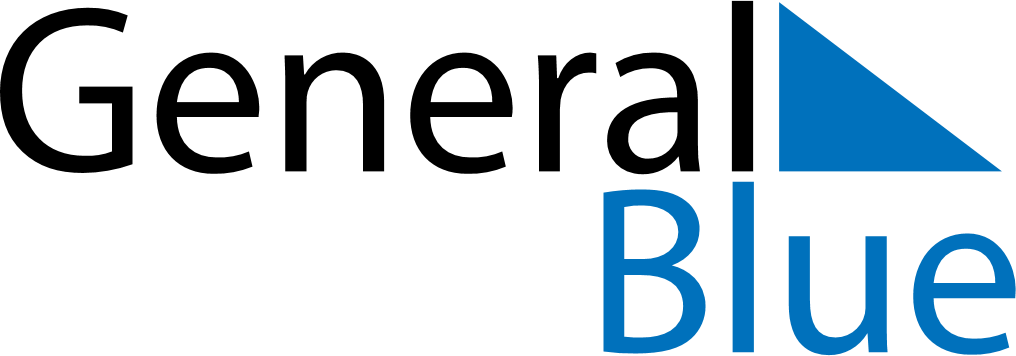 Ireland 2022 HolidaysIreland 2022 HolidaysDATENAME OF HOLIDAYJanuary 1, 2022SaturdayNew Year’s DayMarch 17, 2022ThursdaySt. Patrick’s DayMarch 27, 2022SundayMother’s DayApril 15, 2022FridayGood FridayApril 17, 2022SundayEaster SundayApril 18, 2022MondayEaster MondayMay 2, 2022MondayMay DayJune 6, 2022MondayFirst Monday in JuneJune 19, 2022SundayFather’s DayAugust 1, 2022MondayFirst Monday in AugustOctober 24, 2022MondayOctober Bank HolidayDecember 25, 2022SundayChristmas DayDecember 26, 2022MondaySt. Stephen’s DayDecember 27, 2022TuesdayChristmas Bank Holiday